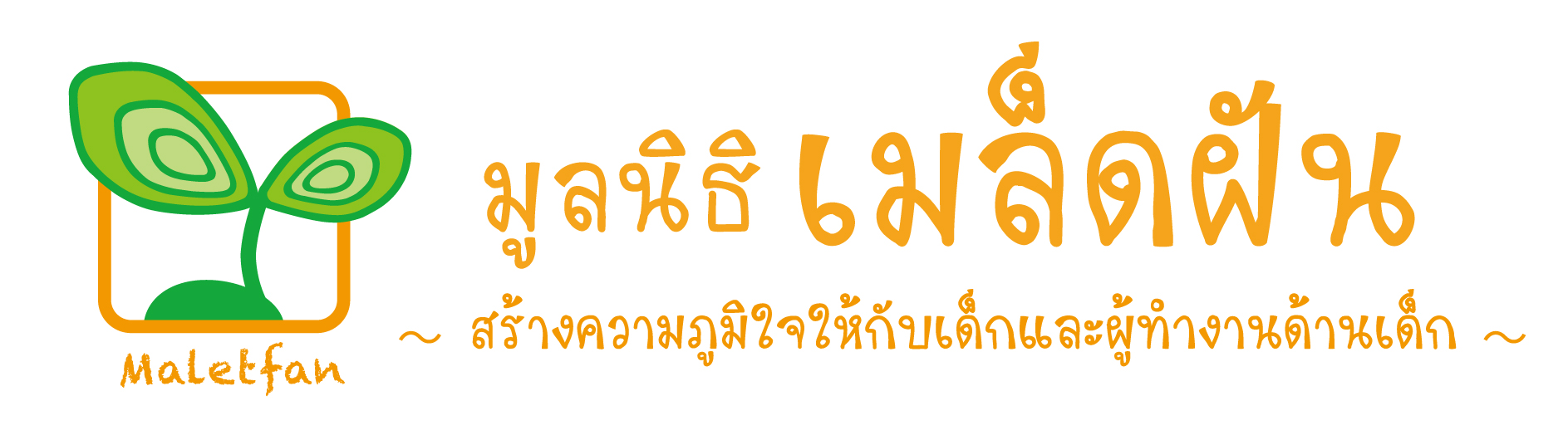 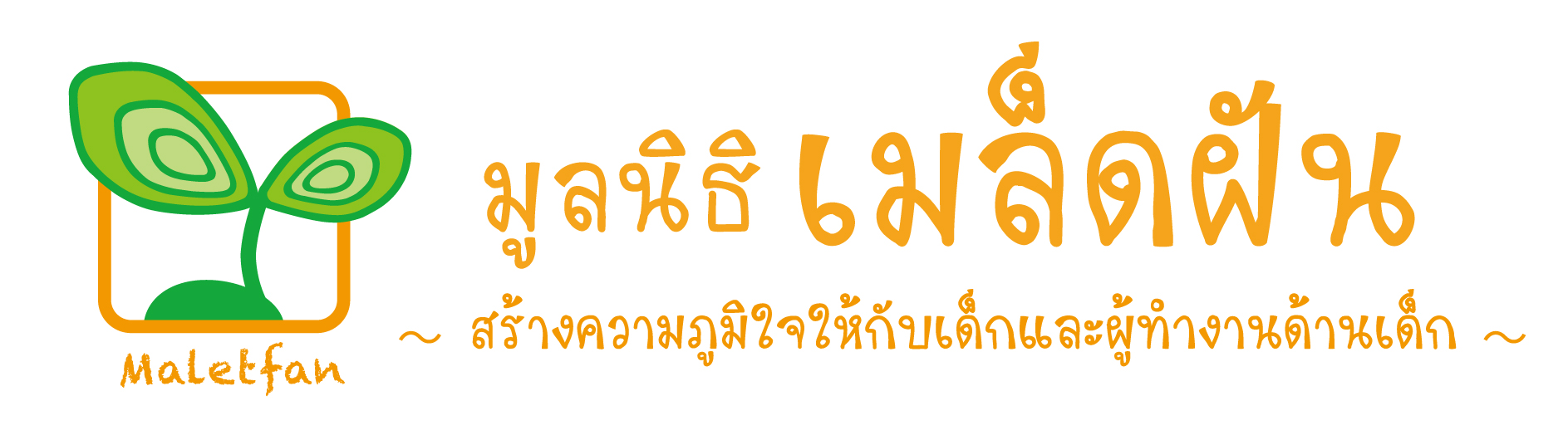 ใบสมัครเข้าร่วมโครงการศึกษาดูงานที่ประเทศญี่ปุ่น  ครั้งที่  2“เปิด ปรับ เปลี่ยน จากการศึกษาปฐมวัยที่ญี่ปุ่น”ระหว่างวันที่ 11 – 19 พฤศจิกายน 2560 ณ จังหวัดโอซาก้า ประเทศญี่ปุ่น*ขอความร่วมมือผู้สมัคร ในวันอาทิตย์ที่  6 สิงหาคม 2560 เวลา  09.00 – 16.30 น. ขอให้ท่านมาเข้าร่วมประชุม เพื่อรู้จักและเตรียมความพร้อมในการเดินทาง (หากไม่สามารถเข้าร่วมได้ ขออนุญาตสละสิทธิ์ในการเดินทางนะคะ)ข้าพเจ้าได้ศึกษาข้อมูลโครงการฯ กำหนดการ  และรายละเอียดต่าง ๆ อย่างเข้าใจแล้ว และยอมรับเงื่อนในการเข้าร่วมครั้งนี้ ...........................................................(                                           )      วันที่สมัคร      /     /2560ส่วนที่ 1   ข้อมูลส่วนตัวผู้สมัคร ส่วนที่ 1   ข้อมูลส่วนตัวผู้สมัคร ชื่อ- นามสกุล  (ภาษาไทย)นาย / นาง / นางสาวชื่อ – นามสกุล (ภาษาอังกฤษ)Mr./Mrs./Missวัน/เดือน/ปีเกิด       อายุ/          /                                    อายุ              ปีสถานะ(     )  โสด               (         )  มีครอบครัว     จำนวนบุตร        คนสถานที่ทำงาน/ที่อยู่ตำแหน่ง/อายุงาน/                           ปีที่อยู่สำหรับการติดต่อ/ส่งเอกสารโทรศัพท์E-mail Addressส่วนที่ 2   แบบสอบถามการเข้าร่วมโครงการส่วนที่ 2   แบบสอบถามการเข้าร่วมโครงการ2.1  เหตุผลที่ท่านสนใจเข้าร่วมโครงการ2.2  ความคาดหวังในการไปดูงานครั้งนี้2.3  สิ่งที่ท่านต้องการศึกษามากที่สุด คือ2.4  ท่านเคยเข้าอบรมกับมูลนิธิเมล็ดฝันหรือไม่2.5  ท่านเคยไปประเทศญี่ปุ่นหรือไม่/ที่ใด2.6  ท่านเคยไปศึกษาดูงานด้านการศึกษาที่ประเทศญี่ปุ่น หรือต่างประเทศหรือไม่/เรื่องใดหมายเหตุกรุณาส่งใบสมัคร  มาที่ E-mail: info@maletfan.org หรือ Facebook :  มูลนิธิเมล็ดฝันเรื่องภาษา ตำแหน่งงาน อายุ ศาสนา ไม่มีผลกับการพิจารณาขอความร่วมมือและยอมรับเงื่อนไขในการดูงานที่ญี่ปุ่น ท่านต้องไป – กลับ พร้อมคณะฯ 15 คน ในวันที่ 11 – 19  พฤศจิกายน  2560  การถ่ายภาพในช่วงเวลาศึกษาดูงาน เจ้าหน้าที่มูลนิธิฯ ขอเป็นตัวแทนในการถ่ายภาพ  เพื่อเป็นการให้เกียรติและไม่รบกวนการทำงานของผู้ทำงานฯและเด็ก (รูปที่ถ่ายทั้งหมดจะใส่ CD มอบให้ทุกท่านค่ะ)หมายเหตุกรุณาส่งใบสมัคร  มาที่ E-mail: info@maletfan.org หรือ Facebook :  มูลนิธิเมล็ดฝันเรื่องภาษา ตำแหน่งงาน อายุ ศาสนา ไม่มีผลกับการพิจารณาขอความร่วมมือและยอมรับเงื่อนไขในการดูงานที่ญี่ปุ่น ท่านต้องไป – กลับ พร้อมคณะฯ 15 คน ในวันที่ 11 – 19  พฤศจิกายน  2560  การถ่ายภาพในช่วงเวลาศึกษาดูงาน เจ้าหน้าที่มูลนิธิฯ ขอเป็นตัวแทนในการถ่ายภาพ  เพื่อเป็นการให้เกียรติและไม่รบกวนการทำงานของผู้ทำงานฯและเด็ก (รูปที่ถ่ายทั้งหมดจะใส่ CD มอบให้ทุกท่านค่ะ)